ПОЛОЖЕНИЕКонкурс семейного творчества«Рисуем с детьми Вечный огонь»Общие положения.Конкурс семейного творчества «Рисуем с детьми Вечный огонь» – это специальный проект в рамках фестиваля юных талантов «Волшебная сила голубого потока – МОСГАЗ зажигает звезды» и акции Народного фронта«Вечный огонь в нашем сердце». Организатором конкурса являются акционерное общество «МОСГАЗ» (далее – АО «МОСГАЗ») и Общероссийское общественное движение «НАРОДНЫЙ ФРОНТ «ЗА РОССИЮ».Участвовать в конкурсе могут семьи с детьми до 18 лет из регионов России.Организатор конкурса оставляет за собой право вносить изменения в настоящее Положение с обязательной публикацией этих изменений на информационном сайте конкурса, а также на странице АО «МОСГАЗ» в социальной сети «ВКонтакте»: https://vk.com/aomosgaz .Конкурс проводится в следующих номинациях:Номинация 1. «Художественное мастерство»: рисунок;Номинация 2. «Художественное мастерство»: коллаж;Номинация 3. «Художественное мастерство»: поделка;Номинация 4. «Художественное мастерство»: компьютерная графика;Номинация	5.	«История	одной	работы»:	видеоролик	об	истории создания конкурсной работы.По усмотрению жюри возможно награждение самых активных образовательных учреждений, ученики которых прислали наибольшее количество работ, а также учреждение специальных призов.Правила оформления работ.В работе в обязательном порядке должно присутствовать изображение Вечного огня.Техника исполнения работ свободная в пределах допустимых творческих возможностей.Работы участников должны быть опубликованы на личной странице или в открытой группе в социальной сети «ВКонтакте» под тремя хештегами #Рисуемсмосгазом, #Вечныйогонь, #Народныйфронт и отметкой официальной страницы АО «МОСГАЗ» (пункт 1.3). Наличие всех трехактивных хештегов в посте является обязательным условием участия в конкурсе.Общее количество хештегов в посте, с учетом региональных хештегов и хештегов образовательных учреждений, не должно превышать семи. Соблюдение данного требования необходимо для корректной выгрузки работ системой.Не допускается использование в работе символики коммерческих организаций, кроме АО «МОСГАЗ». Использование символики любых некоммерческих организаций допускается.Работы, не соответствующие требованиям настоящего Положения, к участию в конкурсе не принимаются.Условия участия и проведения конкурса.Аккаунт или группа, в которых размещается работа, должны быть открытыми  для  всех  пользователей  (Настройки:  «Тип  профиля»  -«Открытый», «Кому в интернете видна моя страница» «Всем»). Работы, размещенные в закрытых аккаунтах, не могут принимать участие в конкурсе.Все работы проходят проверку модератором конкурса. Опубликованная работа должна оставаться в открытом аккаунте участника до окончания конкурса. В случае ее досрочного удаления автор выбывает из числа участников конкурса.В случае, если участник является учащимся образовательного учреждения, возможно указание под публикацией этого учреждения для определения наиболее активных школ.Количество работ, предоставленных одним участником, не ограничено, но каждая работа должна быть размещена отдельной публикацией с соблюдением всех условий, обозначенных в разделе 3 настоящего Положения.С момента размещения все опубликованные работы доступны для общественного открытого голосования. Чтобы проголосовать, любой зарегистрированный пользователь может поставить отметку «нравится» под публикацией.Если работа опубликована на нескольких страницах, учитывается только та публикация, которая набрала наибольшее число отметок «нравится». При этом отметки «нравится» в других публикациях аналогичной работы не суммируются.Работы принимаются на конкурс с 20 апреля 2024 года до 10:00 (по московскому времени) 9 мая 2024 года, после чего организатор конкурсаостанавливает учет поступивших работ и голосов (отметок «нравится»). Все дальнейшие голоса не учитываются при подведении итогов.Объявление победителей конкурса состоится 16.05.2024.Факт участия в конкурсе также предусматривает, что его участники согласны с тем, что их имена, фамилии, иные персональные данные, их фотографии, интервью и другие материалы могут быть использованы организатором конкурса в информационных целях, в том числе на телевидении, в прессе, сети Интернет и других СМИ без выплаты им какой- либо денежной компенсации. Все исключительные права на такие интервью и фотографии будут принадлежать организатору конкурса.Награды и порядок определения победителей конкурса.В рамках конкурса учреждаются три премии в каждой из номинаций:место:		диплом	победителя,	ценный	приз		и	приглашение	на торжественную	церемонию	профилактики	Вечного	огня	на	мемориале«Могила Неизвестного Солдата» в Александровском саду;место: диплом призера и ценный приз;место: диплом призера и ценный приз.Для определения победителей формируется жюри конкурса (раздел 7). Победители в номинациях №1-4 (раздел 2) выбираются из перечня 500 наиболее популярных работ, независимо от количества работ в перечне, попадающих под данную номинацию.Для определения победителей в номинации 5 (раздел 2) формируется жюри конкурса (раздел 7). Победители выбираются из общего числа участников независимо от количества отметок «нравится». В номинации участвуют только видеозаписи, непосредственно рассказывающие об истории создания конкурсной работы. Видеоколлажи из фотографий и рисунков к участию не допускаются.Итоги конкурса публикуются на официальном сайте АО «МОСГАЗ» и официальном сайте Народного фронта, а также в аккаунтах организаторов в социальных сетях.Победители конкурса принимают участие в торжественной церемонии профилактики Вечного огня на мемориале «Могила Неизвестного Солдата» в Александровском саду и награждаются ценными подарками.Все участники конкурса смогут самостоятельно скачать сертификат участника на странице конкурса на официальном сайте АО «МОСГАЗ». Сертификат участника предоставляется после заполнения формы и ввода ссылки на опубликованную в социальной сети «ВКонтакте» работу. При этом каждая ссылка дает возможность скачать только один сертификат (в связи сограничением один пост – одна работа п. 4.4.). Перед направлением сертификата осуществляется проверка наличия в посте всех трёх хештегов акции в автоматическом режиме. Организационный комитет не высылает грамоты участникам на основании запросов по электронной почте и обращений на телефонную линию поддержки участников конкурса. Сертификаты участников в бумажном исполнении не предусмотрены.Критерии оценки работ, представленных на конкурс:оригинальность и выразительность композиции;образность художественного решения;цветовая и графическая культура;техника и качество исполнения.Жюри конкурса.Профессиональное жюри формируется из деятелей культуры и искусства, художников, фотографов, дизайнеров, представителей общественных организаций.Решение жюри не обсуждается и пересмотру не подлежит.Финансовые условия для участников.Участие в конкурсе бесплатное.Проезд победителей в г. Москву на торжественную церемонию профилактики Вечного огня на мемориале «Могила Неизвестного Солдата» в Александровском саду оплачивается за счет направляющей стороны.Организационный комитет.Почтовый адрес: 105120, г. Москва, Мрузовский пер., д. 11, стр. 1, АО «МОСГАЗ».Электронная почта: MosgazVO@yandex.ruТелефон: +7 (985) 800-25-73 (Служба поддержки конкурса семейного творчества «Рисуем с детьми Вечный огонь»).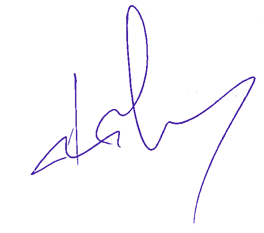 Утверждаю	Генеральный директорАО «МОСГАЗ»Г.Г. ГасангаджиевУтверждаю	Сопредседатель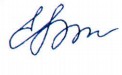 Центрального штаба ООД «Народный фронт«За Россию» Е.М. Цунаева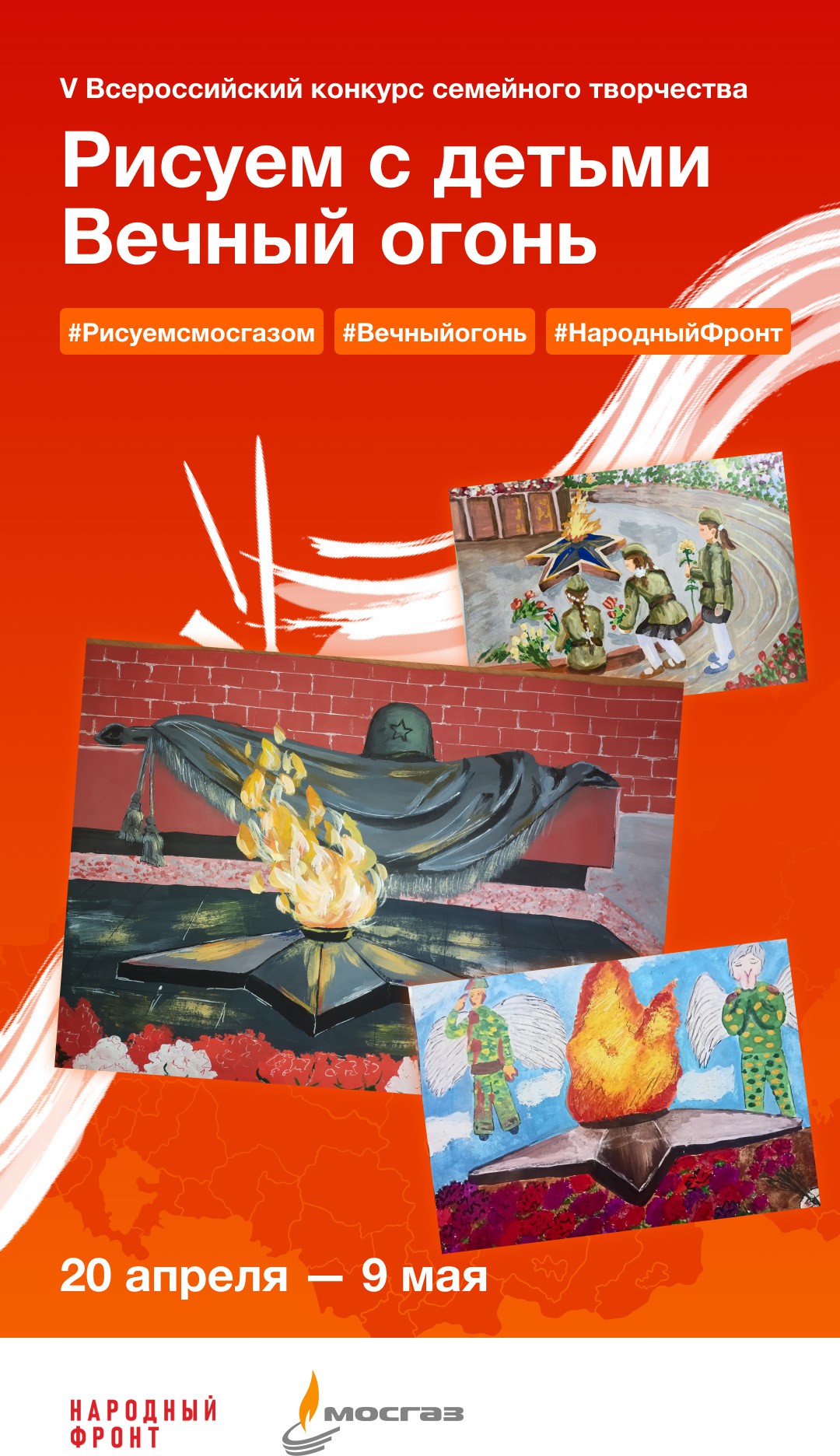 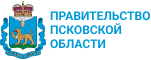 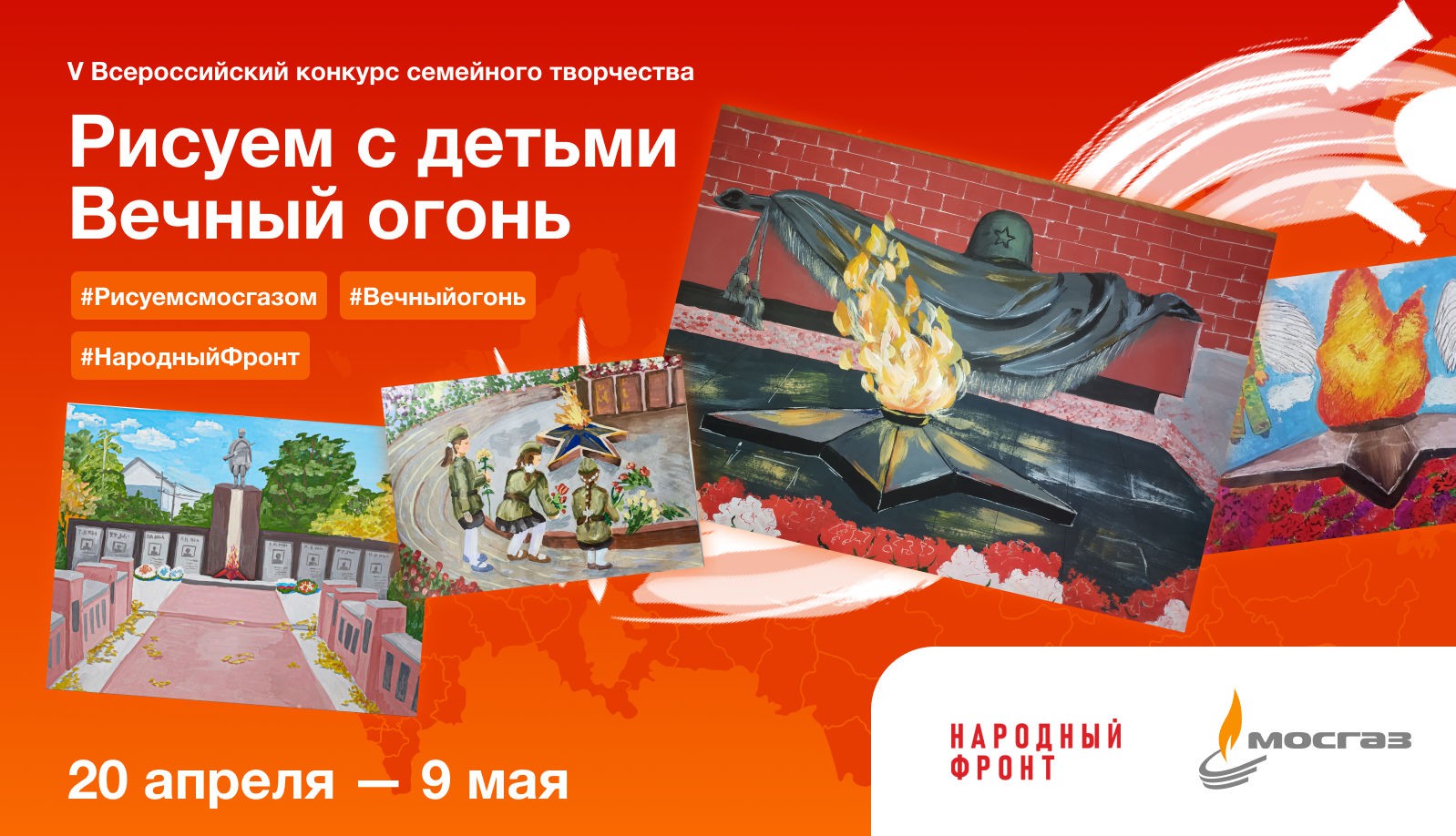 Документ создан в электронной форме. № МВ-12-4513 от 02.04.2024. Страница 7 из 7. Страница создана: 02.04.2024 09:25